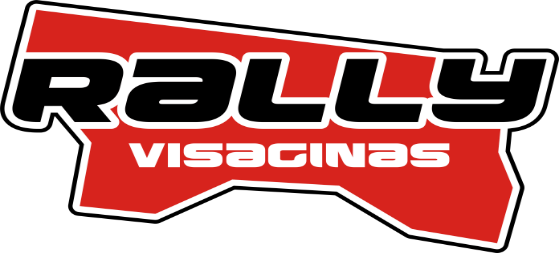 2024 m. Lietuvos automobilių ralio sprinto čempionato II etapas„Rally Visaginas 2024“Viso taškų:   ..........................Ši paraiška turi būti pateikta Organizatoriui papildomuose nuostatuose nurodytais terminais el. paštu info@rallyvisaginas.lt arba įteikta per Administracinę komisiją iki 2024-05-04 09:00 bei sumokėti komandinį mokestį.Didžiausias komandos narių skaičius paraiškoje yra trys ekipažai.This form must be submitted to Organiser according terms published in Supplementary Regulations by email info@rallyvisaginas.lt or handed over before 2024-05-04 09:00 after paying team‘s entry fee.Maximum number of crews in application is 3.KOMANDINĖ PARAIŠKATEAM ENTRY FORMKomandos pavadinimas:Name of the Team:Komandos pavadinimas:Name of the Team:Komandos pavadinimas:Name of the Team:Pareiškėjo licencijos numeris:Aplicant‘s license number:Pareiškėjo licencijos numeris:Aplicant‘s license number:Pareiškėjo licencijos numeris:Aplicant‘s license number:Komandos atstovo tel. nr.:Phone no. of Team representative:Komandos atstovo tel. nr.:Phone no. of Team representative:Komandos atstovo tel. nr.:Phone no. of Team representative:Ekipažai: Ekipažai: Ekipažai: Ekipažai: Ekipažai: Ekipažai: Ekipažai: Ekipažai: Eil. Nr.Starto nr.ĮskaitaĮskaitaVardas, pavardėVardas, pavardėTaškaiTaškai1.I vairuotojas1.II vairuotojas2.I vairuotojas2.II vairuotojas3.I vairuotojas3.II vairuotojasPareiškėjo parašasPareiškėjo vardas, pavardėEkipažų skaičius